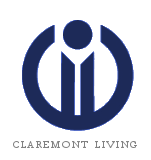 REFERRAL FORMThis form must be completed by the appropriate professional who is providing this referral: e.g. Social worker, Doctor, Care Coordinator etc. Please provide as much detailed information as possible.Have you attached a risk assessment or care plan?		Yes 	No Has the consent form been signed by the client?				Yes 	No R E F E R R A L   A G E N C Y  /  P R O F E S S I O N A L   D E T A I L SAre you requesting Claremont Living to provide supported accommodation for this individual?  If no, our services may not be appropriate for the individual. Housing from 'General Landlords' may be more appropriate.If yes, please proceed with this application.D E T A I L S   O F   M A I N   A P P L I C A N TContact preferencesDirect contact only								Yes 		No	Immigration Status(Pleas tick)	UK National												Other EU National 									Indefinite / leave to remain								Are you living with a disability?						Yes 		No	If yes, please define the nature of the disability:E Q U A L  O P P O R T I N U T I E S   M O N I T O R I N GPlease tick:White:British						Irish 					Other (please specify) Mixed:White/Black Caribbean 		White/Black African 		White/Asian 		Other (please specify)Black/Black British:Caribbean 				African 			Other (please specify)Asian/Asian British:Pakistani 			Bangladeshi 			Indian 	Other (please specify)Chinese Other ethnic group (please specify) Is the person you are referring able to understand and communicate English?	Yes 	     No If no, please what the service user’s main method of communicationDoes the person you are referring require any of the following?An interpreter of the same sex 						Yes 	No 	A support worker of the same sex 						Yes 	No 	Special equipment								Yes 	No 	CURRENT ACCOMMODATIONPlease tick as appropriate:Is the service user currently in permanent accommodation?                       Yes 		NoIs this owner occupied accommodation?					Yes 		No 	Is the person you are referring council tenant? 				Yes		No	Is the person you are referring living in a shared house?			Yes 		No 	Is the person you are referring a housing association tenant? 		Yes 		No 	Is the person you are referring staying with friends? 			Yes 		No 	Is the person you are referring staying in a bed and breakfast?		Yes 		No 	Is the person you are referring homeless?					Yes 		No 	Other (please specify) SOCIAL STATUSPlease tick:The person you are referring is single and lives alone						The person you are referring lives with family						The person you are referring is lives with partner with no dependents	             	The person you are referring is a single parent						The person you are referring lives as a family with dependents				N A T U R E  O F  R E F E R R A LNature of Referral:I N C O M E  / B E N E F I T SIf the person you are referring is employed, please state the annual income.Is the person you are referring receiving a pension? 		Yes 	No If the person you are referring is receiving a pension, please check the box next to the correct pension type.State 			Pension Credit 	Is the person you are referring receiving housing benefit? 	Yes 		No If the person you are referring is receiving housing benefit, what is your housing benefit reference number? Is the person you are referring receiving jobseekers allowance?	                             Yes       No Does the person you are referring receive employment and support allowance? Yes      No Is the person you are referring receiving Universal Credit?                                         Yes        No Is the person you are referring receiving PIP?                                                                Yes        No Is the person you are referring receiving income support? 	                             Yes       No Does the person you are referring receive tax credits?		                             Yes       No Does the person you are referring receive attendance allowance?                          Yes       No Is the person you are referring receiving disability allowance? 	                            Yes       No If the person you are referring is receiving a disability allowance, please check the box next to the correct type.Mobility 		Care 			Is the person you are referring receiving incapacity benefit? 	Yes 		No CURRENT HEALTH STATUSIs the person you are referring registered with a GP? Yes 	No Please give brief details of current health status including medication, mental health and physical health where appropriate:CRIMINAL CONVICTIONSDoes the person who you are referring have any criminal convictions? Yes 	No Release date if person is in custody ________________________If the person you are referring has criminal convictions please specify: PPO     MAPPA  PO   SO  ARSON OFFENCES  VIOLENT OFFENCES     CRIMINAL DAMAGER I S K   M A N A G E M E N TPlease check the boxes next to the areas which the person you are referring has displayed a risk and enter further details in the Risk information section below as appropriate.Self-harm				                      Risk to others 			           Suicide				                                    Risk from others                                             Psychological				                       Risk to staff			                          Substance abuse			                       Social/Relationships 			Relapse                                                                           Risk to children                                                Overdose                                                                        Damage to Buildings/Equipment		Other 					Other recorded events of significance relating to tenancy/properties (e.g. causing fire damage or property damage).D A T A   P R O T E C T I O N  AND  C O N S E N TAll documented information is kept strictly confidential under the Data Protection Act (1998). With your consent, the personal details provided may be shared with external professional agencies that assist in the assessment and/or provision of service and also as part of any statutory duties requiring such disclosure.Our Data Protection commitmentWhere possible Claremont Living will collect information from the you directlyClaremont Livingwill be fair in the way we collect information about youClaremont Livingwill tell you what we intend to do with your informationClaremont Livingwill only collect relevant information If Claremont Livingcollect information about you from another agency we will inform youPlease confirm the following as they are a requirement for accessing your application with Claremont Living.I am a UK resident/have the Legal Right to remain status				I am living in Birmingham city council area						I have agreed to the referral to Claremont Living					I understand Claremont Living’s Data Protection commitment			I am over the age of 18								Client’s name Client’s signature:		DateI (the referrer) confirm that the client has consented to this referral and understand the requirements for accessing the Supporting People Programme and Claremont LivingReferrer’s signatureCLAREMONT LIVING USE ONLYDate referral received Referral Received by							Position	Date needs assessment completed Date risk assessment completed Start date of client’s service		Support worker appointed		Referral actionsDate of referralFull name of referrerAgency / OfficePositionContact NumberEmailAddressLine 1AddressLine 2AddressTownAddressCountyAddressPostcodeNameDate of birth (dd/mm/yyyy)GenderAddressLine 1AddressLine 2AddressTownAddressCountyAddressPostcodeAddressCountryLocal authorityMobile numberEmail addressNational Insurance No.Please give further information about the risk area(s) highlighted above where you have/the person being referred has displayed a risk.DateActionNameSigned